0-TOP                              1-KALEM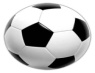 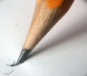 2-KUĞU                           3-KALP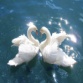 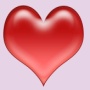 4-YELKENLİ                      5-EL 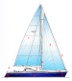 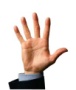 6-ÇENGEL                    7-UÇURUM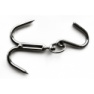 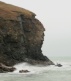 8-KUM SAATİ                 9-YILAN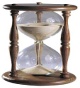 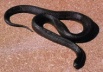 10-KALEM VE TOPAdana’da 1 kalem 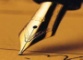 Adıyaman Nemrut’ta 2 kuğu 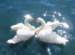  Afyon mermerinde 3 kalp 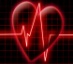  Ağrı dağında 4 yelkenli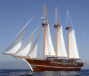  Amasya’da 5  el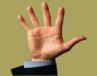  Ankara’da 6 çengel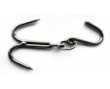 Antalya’da 7 uçurum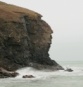  Artvin’de 8 kum saati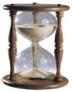 Aydın’da 9 yılan 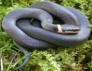 Balıkesir’de 10 balıkBilecik’te 11 oyuncuBingöl’de 12 gölDenizli’de 20 horozHakkari’de 30 tane ters laleIsparta’da 32 gülKırklareli’nde 39 erenKırşehir’de 40 AhiKocaeli’ne 41 kere maşallah Kütahya’da 43 çiniMalatya’da 44 ağaç kayısıMuğla’da 48 tane tuğlaNevşehir’de 50 peribacasıNiğde’de 51 kilo patatesOrdu’da 52 kilo fındıkSinop’ta 57 yunusSivas’ta 58 ozanTrabzon’da 61 hamsiKırıkkale’de 71 kaleBartın’da 75 turistIğdır’da 76 kilo pamukOsmaniye’de 80’lik ihtiyar BÜYÜK HUN DEVLETİ’NİN KURULUŞU   Adıyaman- Denizli KADEŞ SAVAŞIBingöl-Aydın-AnkaraKADEŞ ANTLAŞMASIBingöl-Osmaniye KAVİMLER GÖÇÜAfyon- BartınROMA İMPARATORLUĞU’NUN İKİYE AYRILMASIKırklareli-AmasyaBATI ROMA’NIN YIKILMASIAğrı-Iğdır GÖKTÜRK DEVLETİ’NİN KURULMASIAmasya-Ordu PEYGAMBERİMİZİN DOĞUMUAmasya-Kırıkkale İSLAMİYETİN TEBLİĞİAnkara-Balıkesir UYGUR DEVLETİ’NİN KURULMASIAntalya-Malatya TALAS SAVAŞIAntalya-Niğde EMEVİ DEVLETİ’NİN KURULUŞUAnkara-Trabzon ABBASİ DEVLETİ’NİN KURULUŞUAntalya-NevşehirABBASİ DEVLETİ’NİN YIKILIŞIBingöl-SivasDANDANAKAN SAVAŞIBalıkesir-Kırşehir PASİNLER SAVAŞIBalıkesir-Muğla MALAZGİRT SAVAŞIBalıkesir-KırıkkaleKATVAN SAVAŞIBilecik-KocaeliBÜYÜK SELÇUKLU DEVLETİ’NİN YIKILIŞIBilecik-SinopHITTİN SAVAŞIBilecik-Artvin-AntalyaMİRYOKEFALON SAVAŞIBilecik-IğdırYASSIÇEMEN SAVAŞIBingöl-HakkariKÖSEDAĞ SAVAŞIBingöl-Kütahya TÜRKİYE SELÇUKLU DEVLETİNİN YIKILIŞIAdana-Hakkari-ArtvinKONULARDA GEÇEN KRONOJİLERİ İLLERİN PLAKA NUMARALARI İLE KODLAYINIZ.